§6212.  Powers and duties of the boardThe board has the following powers and duties in addition to all other powers and duties imposed by this chapter.  [PL 2007, c. 402, Pt. U, §7 (AMD).]1.  Set standards.  The board shall administer and enforce this chapter, set forth education and examination standards and evaluate the qualifications for licensure.  Any standards of eligibility set by the board must be clearly defined, measurable and written in accordance with accepted standards and available to the public upon request.[PL 1991, c. 456, §15 (AMD).]2.  Adopt criteria.  The board, in cooperation with the Department of Health and Human Services, may design, adopt or design and adopt an examination or other suitable criteria for establishing a candidate's knowledge, skill and experience in alcohol and drug counseling.  Any criteria adopted by the board for establishing a candidate's knowledge, skill and experience in alcohol and drug counseling must be clearly defined, have an established baseline scoring procedure that is objectively measured, be in writing and be available to the public upon request.[PL 2011, c. 657, Pt. AA, §83 (AMD).]3.  Standards of practice.  The board may establish standards of practice for all persons practicing as alcohol and drug counselors who are working in the State.  Any standards set by the board for practice for alcohol and drug counselors working in the State must be clearly defined, measurable and written in accordance with accepted standards and available to the public upon request.  Educational background must be a consideration in any licensing standards adopted by the board.[PL 2007, c. 402, Pt. U, §7 (AMD).]4.  Rules.  The board may adopt such rules, including but not limited to rules regarding examinations; clinical supervision; and reasonable practice and education requirements for individuals licensed under this chapter.  Rules adopted pursuant to this subsection are routine technical rules as defined in Title 5, chapter 375, subchapter 2‑A.[PL 2007, c. 402, Pt. U, §7 (AMD).]4-A.  Advisory committee. [PL 1989, c. 831, §12 (RP).]5.  Contracts. [PL 1995, c. 397, §81 (RP).]6.  Complaints. [PL 2007, c. 402, Pt. U, §7 (RP).]7.  Hearings. [PL 2007, c. 402, Pt. U, §7 (RP).]8.  Records. [PL 2007, c. 402, Pt. U, §7 (RP).]9.  Code of ethics.  The board shall adopt a code of ethics generally in keeping with standards established by the national professional associations concerned with the areas of board responsibility.[PL 1991, c. 456, §20 (NEW).]10.  Issue licenses. [PL 2007, c. 402, Pt. U, §7 (RP).]11.  Service provider reports. [PL 2003, c. 347, §9 (RP); PL 2003, c. 347, §25 (AFF).]12.  Clinical supervision.  For purposes of direct clinical supervision of licensed practitioners in the field of alcohol and drug counseling, the board may license certified clinical supervisors.[PL 2019, c. 83, §1 (AMD).]SECTION HISTORYPL 1977, c. 466, §2 (NEW). PL 1983, c. 413, §§214-216 (AMD). PL 1987, c. 395, §A201 (AMD). PL 1989, c. 831, §§3-7,12 (AMD). PL 1991, c. 456, §§15-20 (AMD). PL 1995, c. 394, §§10-12 (AMD). PL 1995, c. 397, §81 (AMD). PL 1997, c. 210, §10 (AMD). PL 1999, c. 685, §17 (AMD). PL 2003, c. 347, §§8-10 (AMD). PL 2003, c. 347, §25 (AFF). PL 2007, c. 402, Pt. U, §7 (AMD). PL 2011, c. 657, Pt. AA, §83 (AMD). PL 2019, c. 83, §1 (AMD). The State of Maine claims a copyright in its codified statutes. If you intend to republish this material, we require that you include the following disclaimer in your publication:All copyrights and other rights to statutory text are reserved by the State of Maine. The text included in this publication reflects changes made through the First Regular and Frist Special Session of the 131st Maine Legislature and is current through November 1, 2023
                    . The text is subject to change without notice. It is a version that has not been officially certified by the Secretary of State. Refer to the Maine Revised Statutes Annotated and supplements for certified text.
                The Office of the Revisor of Statutes also requests that you send us one copy of any statutory publication you may produce. Our goal is not to restrict publishing activity, but to keep track of who is publishing what, to identify any needless duplication and to preserve the State's copyright rights.PLEASE NOTE: The Revisor's Office cannot perform research for or provide legal advice or interpretation of Maine law to the public. If you need legal assistance, please contact a qualified attorney.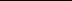 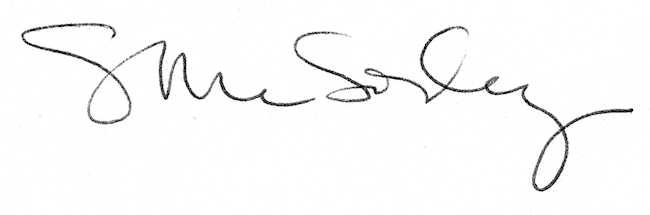 